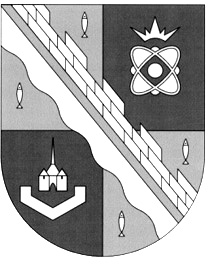 ПРЕДСЕДАТЕЛЬ СОВЕТА ДЕПУТАТОВ МУНИЦИПАЛЬНОГО ОБРАЗОВАНИЯ СОСНОВОБОРСКИЙ ГОРОДСКОЙ ОКРУГ ЛЕНИНГРАДСКОЙ ОБЛАСТИ РАСПОРЯЖЕНИЕот 25.12.2020 г.   № 80-кВ соответствии с подпунктом «б» пункта 3 статьи 14 Федерального закона                   от 02 марта 2007 года № 25-ФЗ «О муниципальной службе в Российской Федерации» (с изменениями), а также на основании статьи 7-6 областного закона от 11 марта 2008 года №14-оз «О правовом регулировании муниципальной службы в Ленинградской области»                             (с изменениями):1. Утвердить Положение «О порядке получения муниципальным служащим разрешения представителя нанимателя (работодателя) на участие на безвозмездной основе в управлении некоммерческой организацией (кроме участия в управлении политической партией, органом профессионального союза, в том числе выборным органом первичной профсоюзной организации, созданной в совете депутатов Сосновоборского городского округа, аппарате избирательной комиссии муниципального образования Сосновоборский городской округ Ленинградской области, участия в съезде (конференции) или общем собрании иной общественной организации, жилищного, жилищно-строительного, гаражного кооперативов, товарищества собственников недвижимости)», согласно приложению к настоящему  распоряжению.2. Настоящее распоряжение вступает в силу со дня подписания.3. Контроль за исполнением настоящего распоряжения оставляю за собой.Председатель совета депутатов                                                      В.Б.Садовский                                                                                                          Рассылка:                                                                                                           ОК,  дело Исп.Ремнева Е.И.т.62-868	              УТВЕРЖДЕНО                                                                          распоряжением председателя совета депутатов                                                                           Сосновоборского  городского округа                              от 25.12.2020 г.   № 80-кПоложениео  порядке получения муниципальными  служащими  разрешения представителя нанимателя (работодателя)  на участие на безвозмездной основе в управлении некоммерческой  организацией (кроме участия в управлении политической партией, органом профессионального союза,  в том числе выборным органом первичной профсоюзной организации, созданной в совете депутатов Сосновоборского городского округа,  аппарате избирательной комиссии муниципального образования Сосновоборский городской округ Ленинградской области, участия в съезде (конференции) или общем собрании иной общественной организации, жилищного, жилищно-строительного, гаражного кооперативов,  товарищества собственников недвижимости)1. Настоящее Положение определяет порядок получения муниципальными служащими  разрешения представителя нанимателя (работодателя) на участие на безвозмездной основе в управлении некоммерческой  организацией (кроме участия в управлении политической партией, органом профессионального союза,  в том числе выборным органом первичной профсоюзной организации, созданной в совете депутатов Сосновоборского городского округа, аппарате избирательной комиссии муниципального образования Сосновоборский городской округ Ленинградской области, участия в съезде (конференции) или общем собрании иной общественной организации, жилищного, жилищно-строительного, гаражного кооперативов, товарищества собственников недвижимости) – далее по тексту участие в управлении некоммерческой организацией.2. Получение разрешения на участие в управлении некоммерческой организацией осуществляется путем подачи представителю нанимателя (работодателю)  заявления по форме согласно приложению 1 к настоящему Положению (далее - заявление) в письменной форме.3. Заявление представляется отдельно на каждую некоммерческую организацию, участие в управлении которой планирует осуществлять муниципальный служащий.4. Заявление подается не позднее, чем за два месяца до даты начала планируемого участия муниципального служащего в управлении некоммерческой организацией на имя председателя совета депутатов Сосновоборского городского округа.5. К заявлению прилагаются:1) документы, свидетельствующие о безвозмездном характере участия в управлении некоммерческой организацией, подписанные уполномоченным лицом (уполномоченными лицами) некоммерческой организации;2) копии учредительных документов некоммерческой организации;3) иные документы, определяющие характер предстоящей деятельности в некоммерческой организации и период ее осуществления.6. Заявление, в день его поступления,  подлежит обязательной регистрации в журнале регистрации заявлений муниципальных служащих о разрешении на участие в управлении некоммерческой организацией (далее - журнал регистрации), составленном по форме согласно приложению 2 к настоящему Положению.Журнал  регистрации заявлений муниципальных служащих ведется лицом, ответственным за ведение кадрового делопроизводства в  совете депутатов Сосновоборского городского округа. Копия заявления с отметкой о регистрации выдается муниципальному служащему под его личную подпись в журнале регистрации.В случае представления муниципальным служащим заявления путем его направления почтовым отправлением или иным способом, исключающим личную явку, копия заявления с отметкой о регистрации направляется ему посредством почтового отправления с уведомлением о вручении в течение пяти рабочих дней.7. Предварительное рассмотрение заявления и подготовку мотивированного заключения на него о возможности (невозможности) участия муниципального служащего в управлении некоммерческой организацией (далее - мотивированное заключение) осуществляет лицо, ответственное за ведение кадрового делопроизводства в  совете депутатов Сосновоборского городского округа.При подготовке мотивированного заключения должностные лица  вправе проводить с согласия муниципального служащего, представившего заявление, собеседование с ним, получать от него письменные пояснения, а также организовывать направление в установленном порядке запросов в государственные органы, органы местного самоуправления и организации.8. Мотивированное заключение должно содержать:1) информацию, изложенную в заявлении и приложенных документах;2) информацию, полученную при собеседовании с лицом, представившим заявление (при ее наличии);3) иную информацию (при ее наличии);4) мотивированный вывод по результатам предварительного рассмотрения заявления.9.  Заявление и мотивированное заключение на него в течение семи рабочих дней со дня регистрации заявления, а в случае направления запросов - в течение 30 рабочих дней направляются  соответствующему представителю нанимателя (работодателю) для принятия решения 10. По результатам рассмотрения заявления и мотивированного заключения представитель нанимателя (работодатель) в течение 10 рабочих дней со дня их поступления выносит одно из следующих решений:1) разрешить муниципальному служащему участие в управлении некоммерческой организацией, указанной в заявлении;2) отказать в участии в управлении некоммерческой организацией, указанной в заявлении.11. В  течение трех рабочих дней со дня принятия представителем нанимателя (работодателем) решения по результатам рассмотрения заявления поступившего от муниципального служащего и подготовленного на него мотивированного заключения письменно уведомляет муниципального служащего о принятом решении:Письменное уведомление готовит лицо, ответственное за ведение кадрового делопроизводства в  совете депутатов Сосновоборского городского округа.12. Заявление, мотивированное заключение на него и иные материалы, связанные с рассмотрением заявления (при их наличии), приобщаются к личному делу муниципального служащего.Приложение № 1                            __________________________________________________                                                                                                  (должность представителя нанимателя (работодателя)                                                                               __________________________________________________________                                                                                      (фамилия и инициалы  представителя нанимателя (работодателя)от  __________________________________________________                                                                                        (замещаемая должность муниципального служащего)__________________________________________________________                                                                                  (фамилия, имя и отчество муниципального служащего - полностью)ЗАЯВЛЕНИЕо разрешении на участие на безвозмездной основев управлении некоммерческой организацией    В соответствии с подпунктом «б» пункта 3 части 1 статьи 14 Федерального закона  от  2  марта 2007 года N 25-ФЗ «О муниципальной службе в Российской  Федерации» прошу разрешить мне участие на безвозмездной основе в управлении некоммерческой организацией___________________________________________________________________________                                                   (наименование некоммерческой организации, адрес, виды деятельности)__________________________________________________________________________________________________________________________________________________________________________________________ При  выполнении  указанной  деятельности обязуюсь соблюдать требования, предусмотренные  статьями  12,  13, 14, 14.2 Федерального закона от 2 марта 2007  года  N  25-ФЗ  "О  муниципальной  службе  в  Российской Федерации" и статьями  9,  11  Федерального  закона  от 25 декабря 2008 года N 273-ФЗ "О противодействии коррупции".К заявлению прилагаю следующие документы: __________________________________________________________________________________________________________________________________________"______" __________________ 20____ г.   ___________________   ___________________________________                                                                                               (подпись)                                     (расшифровка подписи)Регистрационный номер в журналерегистрации заявлений                         _____________________________Дата регистрации заявления                    "___" ___________ 20__ г.______________________________________       		                  ___________________________________(подпись лица, зарегистрировавшего  заявление)                                                  (расшифровка подписи)ЖУРНАЛрегистрации заявлений муниципальных служащих о разрешениина участие на безвозмездной основе в управлениинекоммерческой организациейОб утверждении Положения «О порядке получения муниципальными служащими разрешения представителя нанимателя (работодателя) на участие на безвозмездной основе в управлении некоммерческой  организацией (кроме участия в управлении политической партией, органом профессионального союза, в том числе выборным органом первичной профсоюзной организации, созданной в совете депутатов Сосновоборского городского округа, аппарате избирательной комиссии муниципального образования Сосновоборский городской округ Ленинградской области, участия в съезде (конференции) или общем собрании иной общественной организации, жилищного, жилищно-строительного, гаражного кооперативов, товарищества собственников недвижимости)»К  Порядку получения муниципальными служащими  разрешения представителя нанимателя (работодателя) на участие на безвозмездной основе в управлении некоммерческой  организацией (кроме участия в управлении политической партией, органом профессионального союза,  в том числе выборным органом первичной профсоюзной организации, созданной в совете депутатов Сосновоборского городского округа, аппарате избирательной комиссии муниципального образования Сосновоборский городской округ Ленинградской области, участия в съезде (конференции) или общем собрании иной общественной организации, жилищного, жилищно-строительного, гаражного кооперативов, товарищества собственников недвижимости) утвержденного  распоряжением председателя совета депутатов  Сосновоборского  городского округа    от 25.12.2020 г. № 80-к                                                            (форма)                                                               Приложение №2К  Порядку получения муниципальными служащими  разрешения представителя нанимателя (работодателя) на участие на безвозмездной основе в управлении некоммерческой  организацией (кроме участия в управлении политической партией, органом профессионального союза,  в том числе выборным органом первичной профсоюзной организации, созданной в администрации Сосновоборского городского округа, аппарате избирательной комиссии муниципального образования Сосновоборский городской округ Ленинградской области, участия в съезде (конференции) или общем собрании иной общественной организации, жилищного, жилищно-строительного, гаражного кооперативов, товарищества собственников недвижимости) утвержденного  распоряжением председателя совета депутатов Сосновоборского  городского округа   от 25.12.2020 г.  № 80-к                                                                            (форма)N п/пРегистрационный номер заявленияДата регистрации заявленияСведения о муниципальном служащем, представившем заявлениеСведения о муниципальном служащем, представившем заявлениеСведения о муниципальном служащем, представившем заявлениеНаименование некоммерческой организации, в управлении которой планируется участие, или органа управления некоммерческой организациейРешение представителя нанимателяN п/пРегистрационный номер заявленияДата регистрации заявленияФ.И.О.должностьконтактные данныеНаименование некоммерческой организации, в управлении которой планируется участие, или органа управления некоммерческой организациейРешение представителя нанимателя12345678123